“我要办理用水更名过户”“一件事一次办”套餐服务指南南岳区政务服务中心2019年9月申  明请认真阅读本服务规程。申请人可按照本套餐事项办理。到窗口现场办理“一件事一次办”套餐服务前，一是对照材料清单准备相应材料，确保材料齐全、填写完整、真实、有效，且符合法定要求。本服务规程旨在帮助您迅速了解有关审批服务信息，并不能代替法律法规及事项实施清单规定。因此，您在申请前有义务详细阅读并了解法律法规及办理流程规定，信息获取途径，南岳区政务服务清单网址： http://zwfw.hunan.gov.cn/hnvirtualhall/430412999000/jsp/index.jsp。“我要办理用水更名过户”“一件事一次办”套餐服务指南一、事项名称：“我要办理用水更名过户”二、申请对象：已在南岳供水登记注册，需要变更注册信息的用户。三、适用范围：在南岳区范围内办理用水更名过户四、套餐服务联办证照（事项）五、受理窗口南岳区政务服务中心“一件事一次办”综合窗口六、审批决定机构区水电站七、申请条件1.申请人为具有独立民事责任能力的公民，法人和其他组织，符合国家法律法规和规章。2. 符合城市生产生活用水要求。八、材料清单九、办理流程“我要办理用水更名过户”一次办流程图（时限：7个工作日）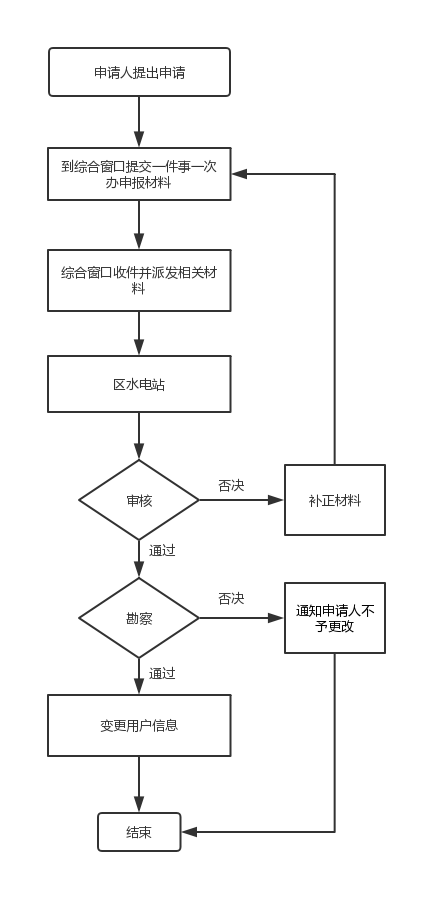 十、办理说明无十一、审批时限备注：审批部门在办理上述业务时，对资料齐全、能够当场办结的，应当当场办结；遇特殊情况，在上述审批时间内无法完成审批的，窗口工作人员应当向本单位分管领导申请延期，经分管领导批准后，提交书面延期审批报告交行政审批部门备案，并向申请人说明延期审批的理由等情况。收费标准及依据用水更名过户申请不收取任何费用。十三、办公地点和时间办公地点：南岳区祝融南路59号区政务服务中心法定工作日：夏季（5月1日－9月30）上午8：00—12：00        下午15：00—18：00冬季（10月1日－次年4月30日）上午8：00—12：00        下午14：30—17：30十四、咨询监督电话政务服务中心“一件事一次办”综合窗口：0734-5663725监督电话：0734-5667754序号证照/事项名称涉及部门备注1用水更名过户申请区水电站涉及事项名称序号申请材料材料来源材料规格份数各类情形材料要求审批部门基本材料1“我要办理用水更名过户”服务一次申请表单申请人自备原件1填写规范，工整，不漏项；其中申请书应包括：①申请理由；②用户编码；③联系方式；区水电站基本材料2申请人或法定代表人身份证申请人自备原件、复印件1核实原件，留复印件区水电站基本材料3房产证申请人自备原件、复印件1核实原件，留复印件区水电站基本材料4营业执照申请人自备原件、复印件1单位申请需提供营业执照副本区水电站基本材料5委托人身份证及委托书申请人自备原件、复印件1委托代理人代为提出申请的，应当出具载明委托事项和代理人权限的授权委托书和能证明代理人身份的证件的原件及复印件区水电站基本材料6申请人用水诚 信记录供水企业提供原件1申请人提供需结清以往欠费原件区水电站涉及事项时限（工作日）备注用水更名过户申请7需现场勘察总时限7个工作日（手续齐全，不含材料补正、现场勘察、公示等时间）7个工作日（手续齐全，不含材料补正、现场勘察、公示等时间）